IMPLEMENTATION PLANAddressing Community Health Needs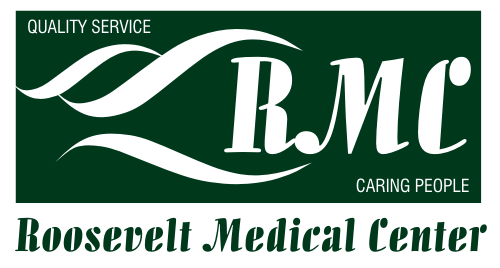       Culbertson, Montana      2021-2024The Implementation Planning ProcessThe implementation planning committee – comprised of Roosevelt Medical Center's (RMC) leadership team– participated in an implementation planning process to systematically and thoughtfully respond to all issues and opportunities identified through their community health needs assessment (CHNA) process. The CHSD community health needs assessment was performed in the Fall of 2020 to determine the most important health needs and opportunities for Roosevelt County, Montana. "Needs" were identified as the top issues or opportunities rated by respondents during the CHSD survey process or during focus groups (see page 10 for a list of "Needs Identified and Prioritized"). For more information regarding the needs identified, as well as the assessment process/approach/methodology, please refer to the facility's assessment report, which is posted on the facility's website www.rooseveltmedical.org. The community steering and implementation planning committees identified the most important health needs to be addressed by reviewing the CHNA, secondary data, community demographics, and input from representatives of the broad interest of the community, including those with public health expertise (see page 8 for additional information regarding input received from community representatives).  The implementation planning committee reviewed the priority recommendations provided by the community steering committee and determined which needs or opportunities could be addressed considering RMC's parameters of resources and limitations. The committee then prioritized the needs/opportunities using the additional parameters of the organizational vision, mission, and values, as well as existing and potential community partners. Participants then created a goal to achieve through strategies and activities, as well as the general approach to meeting the stated goal (i.e., staff member responsibilities, timeline, potential community partners, anticipated impact(s), and performance/evaluation measures).The prioritized health needs as determined through the assessment process and which the facility will be addressing relates to the following healthcare issues:Senior servicesHealth and wellnessMental and behavioral healthIn addressing the aforementioned issues, RMC seeks to:Improve access to healthcare servicesEnhance the health of the communityAdvance medical or health knowledgeMission: At Roosevelt Medical Center, we are dedicated to providing our patients with appropriate, personalized, quality health careVision: Roosevelt Medical Center will be recognized as a customer-focused healthcare team committed to the quality of life in our region, through healthy communities, and the healing of the body, mind and spirit.  This will be achieved through outstanding service to every patient, and every employee, with each of their experiences in an environment that cultivates learning and active participation, which will assure financial viability for health services in this region for future generations.Implementation Planning Committee Members:Audrey Stromberg CEO- Roosevelt Medical Center (RMC)Jaimee Green, Marketing/Foundation Director- RMCMandy Byrd, Clinic Coordinator- RMCBrian Fordyce, IT Manager- RMCVickie Grimsrud, Activities Director- RMCJeff Haus, Maintenance Manager- RMCJennifer Kessner, CFO- RMCElizabeth Mogen, Business Officer Manager- RMCKarla Hunter, Director of Nursing- RMCLaura Labatte, Physical Therapy Director- RMCTerri Merrill, CEO assistant- RMCAmy Peterson, Social Services Director- RMCLisa Rutledge, Radiology Director- RMCJoAnn Smith, Lab Director- RMCPrioritizing the Community Health NeedsThe steering and implementation planning committees completed the following to prioritize the community health needs:Reviewed the facility's presence in the community (i.e., activities already being done to address community need)Considered organizations outside of the facility which may serve as collaborators in executing the facility's implementation planAssessed the health indicators of the community through available secondary dataEvaluated the feedback received from consultations with those representing the community's interests, including public healthRMC's Existing Presence in the CommunityRoosevelt Medical Center provides physicals in the school at a reduced price ($30) Facility staff members will offer to provide STD education for students in area schools Roosevelt Medical Center hosts annual women's and family health-focused community education sessions at no cost to community membersThe facility hosts telemedicine sessions on behalf of the community for mental health consults, educational classes, and medical consults with specialistsRoosevelt Medical Center provides birthday lab and blood work to community members at a significantly reduced costThe facility focuses on breast health during breast cancer awareness month through public educational announcements and noticesThe facility encourages students to pursue health careers by opening the lab for school trips and providing internship and job shadowing opportunities for high school students across various departmentsRoosevelt Medical Center also opens its conference rooms to various community groups for meetingsList of Available Community Partnerships and Facility Resources to Address NeedsCulbertson, Froid, and Bainville area schools Senior CenterEastern Montana Area Health Education Center (AHEC) organizes and runs Recruitment and Educational Assistance for Careers in Health (REACH) camps on behalf of rural communities interested in fostering local children's interest in pursuing healthcare careersMontana Connections/AHEC Recruitment Program assist in recruiting primary care physicians to rural areasMontana Office of Rural Health (MORH) provides technical assistance to rural health systems and organizationsMontana Rural Health Initiative (RHI)Great Northern Development serves as an organization which provides assistance with economic development and community improvement. Eastern Montana Telemedicine Network (EMTN) provides infrastructure and support for telehealth needsEastern Montana Mental Health Services provides support and services related to mental healthMontana Health Network is a collaborative effort to provide services to all residents of MontanaCity Council of Culbertson is a partner with the facility and is active in the communityCounty Council of Aging is a partner with the facility and serves as a resource for the senior populationTranslational Research Program, associated with Billings clinic, provides resources and support to the facilityMontana Nutrition and Physical Activity Program (NAPA) will serve as a resource specific to health/wellnessMSU Extension provides educational support to members of the communityMontana Department of Public Health and Human Services (DPHHS) provides support to the facilityRoosevelt County Health Department provides support to the facility.The Lions Club has created a fishing pond with a walking path and is a partner with RMC.Regional CAHs provide support and resources in the implementation of best practicesShape Up Montana is a team-based wellness program that encourages Montanans to develop healthy physical activity and eating habits.Local law enforcementLocal pharmacyRoosevelt County Public HealthFour Directions Drug Task Force is a cooperative/collaborative taskforce addressing substance abuse in our regionUS DEA sponsors the National Prescription Drug Take-Back DayRoosevelt County IndicatorsPopulation Demographics37.9% of Roosevelt County's population is white, and 58.3% is American Indian or Alaska Native17.7% of Roosevelt County's population has disability status10.8% of Roosevelt County's population is 65 years and older8.2% of Roosevelt County's population has Veteran status16.66% of Roosevelt County's population has No High School as their highest degree attained; 38.75% have High School Degrees.Size of County and Remoteness10,425 people in Roosevelt County4.4 people per square mileSocioeconomic Measures39.5% of children live in poverty29.1% of persons are below the federal poverty level24% of adults (age<65) are uninsured; 8% of children less than age 18 are uninsured16.0% of the population is enrolled in MedicaidSelect Health Measures37% of adults are considered obese27% of the adult population report physical inactivity Unintentional injury death rate (per 100,000 population) is 96.7 compared to 41.3 for Montana41% of adults living in frontier Montana report two or more chronic conditionsMontana's suicide rate (per 100,000 population) is 22.5 compared to 13.9 for the U.S.Nearest Major HospitalBillings Clinic in Billings, MT – 309 miles from Roosevelt Medical Center Public Health and Underserved Populations Consultation SummariesName/OrganizationPatty Presser, Director – Roosevelt County Public Health							September 8, 2020Janessa Pronto, Superintendent – Froid SchoolMary Machart, teacher – Culbertson SchoolCarol Rasmussen – Senior CenterPublic and Community HealthEveryone could use mental health services. We have had some drought years where farmers could really use the mental health help. But there is just nowhere to get it here. There is one therapist up in Plentywood. Otherwise, you have to send them to Williston and Glendive, and sometimes insurance doesn't cover it, so people aren't able to get the help they need to survive.  Access to fresh food is an issue. Our grocery store does the best they can, but a lot of the produce that comes in is on its last day. It's hard to get good quality produce that people can afford. There is a county-wide outbreak of COVID-19. The west side of the county with the Indian reservation is hit hardest, and the east side is also affected. COVID-19 is in the long-term facilities and even in the schools now. With COVID-19, I worry that the healthcare nurses are stretched thin and becoming overwhelmed.  Drugs, alcohol, and suicide are really the biggest issues for the county.Population: Low-Income, UnderinsuredThere are some services here, but they aren't advertising so much. There is a local food bank that is open once a week. We don't hear much about what is available for low-income families. If there are services available to low-income families, it would be nice to know what they are so we can help get the word out about them. Population: SeniorsWe don't really have any assisted living here. You go to the nursing home. People have to go to Billings and Sidney and take off the whole day. When people are older and can't travel, they stay here and have to rely on the primary care doctors for their more complicated issues.I don't know of any home health. I also don't think we have an in-home hospice. These would be nice services to have.With seniors, they don't have a lot of resources to go out of town for appointments. Transportation to healthcare appointments out of town is a big need. It would be nice to have a designated program for this service.If we could get an assisted living place, it would be phenomenal.Population: YouthThe biggest need we have is mental health. If someone wants to go to see a counselor, they have to take off the day off of work or school to make their appointment out of town. Access to mental health services are not convenient in any way.There is no fitness center here – there are some nice ones on the reservations but not in Culbertson. There is a place at the school, but it's not very big, and it's hard to get in. A bigger place with a basketball court would be nice so that kids and adults would have somewhere to get out and go. The issue with the old armory is there is no one there to supervise. We need access to mental health. Our kids are struggling with the ever-changing technological world, and we have nowhere to send them to get the help they need. Population: Tribal/American IndianThere is a big health disparity in this county from west to east.Needs Identified and PrioritizedPrioritized Needs to Address Top health concerns of survey respondents included "Alcohol/substance abuse" (45.0%), "Cancer" (29.4%), and "Diabetes" (26.3%).Survey respondents indicated "Access to healthcare services" (50.0%), "Good jobs and a healthy economy" (40.6%), and "Healthy behaviors and lifestyles" (29.4%) are the top three components of a healthy community. Access to home health or hospice services were concerns expressed by key informant interview participants.30.8% of respondents rated their knowledge of health services available at Roosevelt Medical Center as fair.Key informant interview participants lacked awareness of available services in the community for low-income individuals and families.Top suggestions to improve the community's access to health care included "More primary care providers" (37.5%), "More information about available services" (31.9%), and "More specialists" (30.6%).Survey respondents indicated an interest in the following classes or programs: "Health and wellness" (30.6%), "Weight loss" (28.7%), and "Fitness" (25.6%).Key informant interview participants indicated an interest in more health education opportunities.The top preventive services utilized in the last year included: "Flu shot/immunization" (64.4%), "Blood pressure check" (63.7%), and "Health checkup (annual wellness)" (51.2%).25.2% of respondents indicated they had experienced periods of at least three consecutive months in the past three years where they felt depressed on most days.20.4% of respondents described their general mental health as fair when considering stress, anxiety, depression, and emotional problems.Key informant interview participants indicated access to mental health and substance abuse services were a need for all ages in the community.30.5% of respondents indicated they delayed or did not receive needed healthcare services; reasons for delay included "Could not get an appointment" (31.9%), "It cost too much" (25.5%), "Qualified provider not available" (19.1%), and "Too long to wait for an appointment" (19.1%).74.5% of respondents (n=117) received specialty care in the past year. Of the 117 respondents, 49.6% (n= 58) sought care in Billings.Needs Unable to Address(See page 27 for additional information)30.6% of survey respondents indicated they would utilize a "Fitness center" if available locally.15.0% of respondents reported that "Transportation assistance" would improve community access to healthcare.7% of survey respondents were worried about having enough food to eat during the last year.Key informant interview participants expressed a need for improved access to healthier foods, specifically better produce.23.7% of respondents feel that there is not adequate or affordable housing available in the community.Executive SummaryThe following summary briefly represents the goals and corresponding strategies and activities which the facility will execute to address the prioritized health needs (from page 10). For more details regarding the approach and performance measures for each goal, please refer to the Implementation Plan Grid section, which begins on page 15.	Implementation Plan GridNeeds Not Addressed and JustificationDissemination of Needs AssessmentRoosevelt Medical Center "RMC" disseminated the community health needs assessment and implementation plan by posting both documents conspicuously on their website (www.rooseveltmedical.org) as well as having copies available at the facility should community members request to view the community health needs assessment or the implementation planning documents.The Steering Committee, which was formed specifically as a result of the CHSD [Community Health Services Development] process to introduce the community to the assessment process, will be informed of the implementation plan to see the value of their input and time in the CHSD process as well as how RMC is utilizing their input. The Steering Committee, as well as the Board of Directors, will be encouraged to act as advocates in Roosevelt County as the facility seeks to address the healthcare needs of their community.Furthermore, the board members of RMC will be directed to the hospital's website to view the complete assessment results and the implementation plan. RMC board members approved and adopted the plan on March 23, 2021. Board members are encouraged to familiarize themselves with the needs assessment report and implementation plan, so they can publicly promote the facility's plan to influence the community in a beneficial manner.  Written comments on this 2021-2024 Roosevelt Medical Center Community Benefit Strategic Plan can be submitted to:	Roosevelt Medical CenterMarketing Dept.	PO Box 419	818 2nd Ave E.	Culbertson, Montana  59218Please reach out to RMC's Marketing Director/Marketing Dept. at 406-787-6476 or jgreen@roosmem.org with any questions. RMC’s community health needs assessment (CHNA) and implementation plan are posted publicly – both "conspicuously" on our website (www.rooseveltmedical.org) as well as a hard copy that is available at RMC should someone request to view either/both documents.  These documents will remain on the web until two subsequent CHNA reports have been postedIndividuals are not be required to create an account or provide personally identifiable information to access the reportA paper copy is be available for public inspection without chargeStrategy 1.1: Expand services that help the local senior population to age in place.Strategy 1.1: Expand services that help the local senior population to age in place.Explore offering a foot care clinic and checking immunization status for area seniors (potential clinics held in Froid, Bainville, and Culbertson).Determine feasibility of implementing a Community Health Worker Service or Community Paramedicine Model to assist seniors and community members in their homes (Potential opportunities through Montana Health Network: chronic care management work; or free CHW training offered through AHECs).Continue partnership with Montana Health Network to discuss their new grant working to offer in-home services to seniors at a significantly reduced cost – determine the feasibility of bringing service to Roosevelt County (partners – St. Johns, MHN).RMC will provide/sponsor Lunch and Learns in collaboration with area senior centers regarding various health topics (diet, sleep, physical therapy, Medicare, etc.).Strategy 1.2: Improve awareness and reach of Chronic Care Management Program.Strategy 1.2: Improve awareness and reach of Chronic Care Management Program.Expand current Chronic Care Management efforts by connecting with the new Montana Health Network regional coordinator.Reach out to local partners (Senior Center) to conduct outreach and education related to Chronic Care Management Program.Strategy 2.1: Continue RMC's promotion of health and wellness efforts in Culbertson and the surrounding area.Strategy 2.1: Continue RMC's promotion of health and wellness efforts in Culbertson and the surrounding area.Offer a community health fair.Continue annual health screening labs.Continue to promote and sponsor community health and wellness activities (such as community 5K, Color Run, Shape Up MT Challenge, etc.).Strategy 2.2: Grow RMC's presence in the community as a source for health education, outreach, and resources.Strategy 2.2: Grow RMC's presence in the community as a source for health education, outreach, and resources.Enhance educational resources and outreach to the community regarding health, wellness, and prevention, such as promoting monthly wellness topics, providing education materials at school functions and community events, and sponsorship of K-12 Health Bags.Publish an annual health and wellness newsletter.Strategy 3.1: Increase community awareness of new and enhanced mental and behavioral health services in the area.Strategy 3.1: Increase community awareness of new and enhanced mental and behavioral health services in the area.Provide outreach to the community on new Frontier Psychiatry partnership and availability of new tele-mental health capabilities at RMC.Promote mental health and addiction specialty services offered through new licensed Clinical Social Worker (LCSW) at RMC.Strategy 3.2: Explore new training opportunities and partnerships to enhance the community's access to mental and behavioral health services.Strategy 3.2: Explore new training opportunities and partnerships to enhance the community's access to mental and behavioral health services.Promote MORH/AHEC's Behavioral health trainings to RMC staff and area providers to enhance mental and behavioral health skills, knowledge, and training (http://healthinfo.montana.edu/bhwet/trainings.html).Explore opportunities to partner with local schools, EMS, police, etc., to deliver substance abuse prevention education and programming/events.Meet with County Health Department and other area mental health stakeholders to explore the development of a local mental health advisory committee – see Mental Health Local Advisory Council Toolkit.Connect with new local tobacco prevention specialist to develop and enhance partnership and educational opportunities/resources offered to the East side of the county.Goal 1: Enhance access to senior services in Eastern Roosevelt County.Goal 1: Enhance access to senior services in Eastern Roosevelt County.Goal 1: Enhance access to senior services in Eastern Roosevelt County.Goal 1: Enhance access to senior services in Eastern Roosevelt County.Goal 1: Enhance access to senior services in Eastern Roosevelt County.Goal 1: Enhance access to senior services in Eastern Roosevelt County.Strategy 1.1: Expand services that help the local senior population to age in place.Strategy 1.1: Expand services that help the local senior population to age in place.Strategy 1.1: Expand services that help the local senior population to age in place.Strategy 1.1: Expand services that help the local senior population to age in place.Strategy 1.1: Expand services that help the local senior population to age in place.Strategy 1.1: Expand services that help the local senior population to age in place.ActivitiesResponsibilityTimelineFinal ApprovalPartnersPotential Barriers Explore offering a foot care clinic and checking immunization status for area seniors (potential clinics held in Froid, Bainville, and Culbertson).Clinic – Mandy, possibly NursingDecember 2021Clinic, Med Staff, BoardArea Nursing Programs, Roosevelt County Health Dept.County Council of AgingResource limitationsFunding limitationsWorkforce limitationsDetermine feasibility of implementing a Community Health Worker Service or Community Paramedicine Model to assist seniors and community members in their homes (Potential opportunities through Montana Health Network: chronic care management work; or free CHW training offered through AHECs).Administration & ClinicFirst Quarter2022Admin, Med Staff, BoardMontana Health Network & Montana Area Health Education Center, Chronic Care CoordinatorResource limitationsFunding limitationsWorkforce limitationsContinue partnership with Montana Health Network to discuss their new grant working to offer in-home services to seniors at a significantly reduced cost – determine the feasibility of bringing service to Roosevelt County (partners – St. Johns, MHN).AdministrationFirst Quarter2022Admin, Med Staff, BoardMontana Health Network & St. JohnsResource limitationsWorkforce limitationsRMC will provide/sponsor Lunch and Learns in collaboration with area senior centers regarding various health topics (diet, sleep, physical therapy, Medicare, etc.).Marketing, Clinical Staff3 per CY, August 31, 2021Administration, Presenting staff, Med StaffSenior Centers MSU Extension OfficeResource limitationsWorkforce limitationsCOVID-19 challengesNeeds Being Addressed by this Strategy:1. Top health concerns of survey respondents included "Alcohol/substance abuse" (45.0%), "Cancer" (29.4%), and "Diabetes" (26.3%).2. Survey respondents indicated "Access to healthcare services" (50.0%), "Good jobs and a healthy economy" (40.6%), and "Healthy behaviors and lifestyles" (29.4%) are the top three components of a healthy community. 3. Access to home health or hospice services were concerns expressed by key informant interview participants.4. 30.8% of respondents rated their knowledge of health services available at Roosevelt Medical Center as fair.13. 30.5% of respondents indicated they delayed or did not receive needed healthcare services; reasons for delay included "Could not get an appointment" (31.9%), "It cost too much" (25.5%), "Qualified provider not available" (19.1%), and "Too long to wait for an appointment" (19.1%).Needs Being Addressed by this Strategy:1. Top health concerns of survey respondents included "Alcohol/substance abuse" (45.0%), "Cancer" (29.4%), and "Diabetes" (26.3%).2. Survey respondents indicated "Access to healthcare services" (50.0%), "Good jobs and a healthy economy" (40.6%), and "Healthy behaviors and lifestyles" (29.4%) are the top three components of a healthy community. 3. Access to home health or hospice services were concerns expressed by key informant interview participants.4. 30.8% of respondents rated their knowledge of health services available at Roosevelt Medical Center as fair.13. 30.5% of respondents indicated they delayed or did not receive needed healthcare services; reasons for delay included "Could not get an appointment" (31.9%), "It cost too much" (25.5%), "Qualified provider not available" (19.1%), and "Too long to wait for an appointment" (19.1%).Needs Being Addressed by this Strategy:1. Top health concerns of survey respondents included "Alcohol/substance abuse" (45.0%), "Cancer" (29.4%), and "Diabetes" (26.3%).2. Survey respondents indicated "Access to healthcare services" (50.0%), "Good jobs and a healthy economy" (40.6%), and "Healthy behaviors and lifestyles" (29.4%) are the top three components of a healthy community. 3. Access to home health or hospice services were concerns expressed by key informant interview participants.4. 30.8% of respondents rated their knowledge of health services available at Roosevelt Medical Center as fair.13. 30.5% of respondents indicated they delayed or did not receive needed healthcare services; reasons for delay included "Could not get an appointment" (31.9%), "It cost too much" (25.5%), "Qualified provider not available" (19.1%), and "Too long to wait for an appointment" (19.1%).Needs Being Addressed by this Strategy:1. Top health concerns of survey respondents included "Alcohol/substance abuse" (45.0%), "Cancer" (29.4%), and "Diabetes" (26.3%).2. Survey respondents indicated "Access to healthcare services" (50.0%), "Good jobs and a healthy economy" (40.6%), and "Healthy behaviors and lifestyles" (29.4%) are the top three components of a healthy community. 3. Access to home health or hospice services were concerns expressed by key informant interview participants.4. 30.8% of respondents rated their knowledge of health services available at Roosevelt Medical Center as fair.13. 30.5% of respondents indicated they delayed or did not receive needed healthcare services; reasons for delay included "Could not get an appointment" (31.9%), "It cost too much" (25.5%), "Qualified provider not available" (19.1%), and "Too long to wait for an appointment" (19.1%).Needs Being Addressed by this Strategy:1. Top health concerns of survey respondents included "Alcohol/substance abuse" (45.0%), "Cancer" (29.4%), and "Diabetes" (26.3%).2. Survey respondents indicated "Access to healthcare services" (50.0%), "Good jobs and a healthy economy" (40.6%), and "Healthy behaviors and lifestyles" (29.4%) are the top three components of a healthy community. 3. Access to home health or hospice services were concerns expressed by key informant interview participants.4. 30.8% of respondents rated their knowledge of health services available at Roosevelt Medical Center as fair.13. 30.5% of respondents indicated they delayed or did not receive needed healthcare services; reasons for delay included "Could not get an appointment" (31.9%), "It cost too much" (25.5%), "Qualified provider not available" (19.1%), and "Too long to wait for an appointment" (19.1%).Needs Being Addressed by this Strategy:1. Top health concerns of survey respondents included "Alcohol/substance abuse" (45.0%), "Cancer" (29.4%), and "Diabetes" (26.3%).2. Survey respondents indicated "Access to healthcare services" (50.0%), "Good jobs and a healthy economy" (40.6%), and "Healthy behaviors and lifestyles" (29.4%) are the top three components of a healthy community. 3. Access to home health or hospice services were concerns expressed by key informant interview participants.4. 30.8% of respondents rated their knowledge of health services available at Roosevelt Medical Center as fair.13. 30.5% of respondents indicated they delayed or did not receive needed healthcare services; reasons for delay included "Could not get an appointment" (31.9%), "It cost too much" (25.5%), "Qualified provider not available" (19.1%), and "Too long to wait for an appointment" (19.1%).Anticipated Impact(s) of these Activities:Increased access to healthcare services for senior community members.Improved senior knowledge of health topics.Improved health outcomes of seniors.Anticipated Impact(s) of these Activities:Increased access to healthcare services for senior community members.Improved senior knowledge of health topics.Improved health outcomes of seniors.Anticipated Impact(s) of these Activities:Increased access to healthcare services for senior community members.Improved senior knowledge of health topics.Improved health outcomes of seniors.Anticipated Impact(s) of these Activities:Increased access to healthcare services for senior community members.Improved senior knowledge of health topics.Improved health outcomes of seniors.Anticipated Impact(s) of these Activities:Increased access to healthcare services for senior community members.Improved senior knowledge of health topics.Improved health outcomes of seniors.Anticipated Impact(s) of these Activities:Increased access to healthcare services for senior community members.Improved senior knowledge of health topics.Improved health outcomes of seniors.Plan to Evaluate Anticipated Impact(s) of these Activities:Determine feasibility of offering foot care clinic and checking immunization status.Determine feasibility of implementing a Community Health Worker Service or Community Paramedicine Model.Track access measures in subsequent CHNA.Determine feasibility of offering in-home services to seniors at a significantly reduced cost.Track number of lunch and learn presentations.Track number of community participants in lunch and learns.Plan to Evaluate Anticipated Impact(s) of these Activities:Determine feasibility of offering foot care clinic and checking immunization status.Determine feasibility of implementing a Community Health Worker Service or Community Paramedicine Model.Track access measures in subsequent CHNA.Determine feasibility of offering in-home services to seniors at a significantly reduced cost.Track number of lunch and learn presentations.Track number of community participants in lunch and learns.Plan to Evaluate Anticipated Impact(s) of these Activities:Determine feasibility of offering foot care clinic and checking immunization status.Determine feasibility of implementing a Community Health Worker Service or Community Paramedicine Model.Track access measures in subsequent CHNA.Determine feasibility of offering in-home services to seniors at a significantly reduced cost.Track number of lunch and learn presentations.Track number of community participants in lunch and learns.Plan to Evaluate Anticipated Impact(s) of these Activities:Determine feasibility of offering foot care clinic and checking immunization status.Determine feasibility of implementing a Community Health Worker Service or Community Paramedicine Model.Track access measures in subsequent CHNA.Determine feasibility of offering in-home services to seniors at a significantly reduced cost.Track number of lunch and learn presentations.Track number of community participants in lunch and learns.Plan to Evaluate Anticipated Impact(s) of these Activities:Determine feasibility of offering foot care clinic and checking immunization status.Determine feasibility of implementing a Community Health Worker Service or Community Paramedicine Model.Track access measures in subsequent CHNA.Determine feasibility of offering in-home services to seniors at a significantly reduced cost.Track number of lunch and learn presentations.Track number of community participants in lunch and learns.Plan to Evaluate Anticipated Impact(s) of these Activities:Determine feasibility of offering foot care clinic and checking immunization status.Determine feasibility of implementing a Community Health Worker Service or Community Paramedicine Model.Track access measures in subsequent CHNA.Determine feasibility of offering in-home services to seniors at a significantly reduced cost.Track number of lunch and learn presentations.Track number of community participants in lunch and learns.Measure of Success: RMC will make Culbertson and the surrounding area a more age-friendly community by enhancing senior resources, providing new education, and expanding services available to seniors. Measure of Success: RMC will make Culbertson and the surrounding area a more age-friendly community by enhancing senior resources, providing new education, and expanding services available to seniors. Measure of Success: RMC will make Culbertson and the surrounding area a more age-friendly community by enhancing senior resources, providing new education, and expanding services available to seniors. Measure of Success: RMC will make Culbertson and the surrounding area a more age-friendly community by enhancing senior resources, providing new education, and expanding services available to seniors. Measure of Success: RMC will make Culbertson and the surrounding area a more age-friendly community by enhancing senior resources, providing new education, and expanding services available to seniors. Measure of Success: RMC will make Culbertson and the surrounding area a more age-friendly community by enhancing senior resources, providing new education, and expanding services available to seniors. Goal 1: Enhance access to senior services in Eastern Roosevelt County.Goal 1: Enhance access to senior services in Eastern Roosevelt County.Goal 1: Enhance access to senior services in Eastern Roosevelt County.Goal 1: Enhance access to senior services in Eastern Roosevelt County.Goal 1: Enhance access to senior services in Eastern Roosevelt County.Goal 1: Enhance access to senior services in Eastern Roosevelt County.Strategy 1.2: Improve awareness and reach of Chronic Care Management Program.Strategy 1.2: Improve awareness and reach of Chronic Care Management Program.Strategy 1.2: Improve awareness and reach of Chronic Care Management Program.Strategy 1.2: Improve awareness and reach of Chronic Care Management Program.Strategy 1.2: Improve awareness and reach of Chronic Care Management Program.Strategy 1.2: Improve awareness and reach of Chronic Care Management Program.ActivitiesResponsibilityTimelineFinal ApprovalPartnersPotential Barriers Expand current Chronic Care Management efforts by connecting with the new Montana Health Network regional coordinator.Clinic, MHN Regional CoordinatorCurrently ongoingImplemented, Pending policy approval – Med Staff, Admin, BoardMontana Health NetworkResource limitationsFunding limitationsWorkforce limitationsReach out to local partners (Senior Center) to conduct outreach and education related to Chronic Care Management Program.Clinic Manager, MarketingAugust 31, 2021. Have one completed by end of CY 2021Med Staff, Admin, BoardSenior Center, Roosevelt County Health Dept., Area Council on Aging, MHN – CCM Regional CoordinatorResource limitationsFunding limitationsWorkforce limitationsNeeds Being Addressed by this Strategy:1. Top health concerns of survey respondents included "Alcohol/substance abuse" (45.0%), "Cancer" (29.4%), and "Diabetes" (26.3%).4. 30.8% of respondents rated their knowledge of health services available at Roosevelt Medical Center as fair.5. Key informant interview participants lacked awareness of available services in the community for low-income individuals and families.6. Top suggestions to improve the community's access to health care included "More primary care providers" (37.5%), "More information about available services" (31.9%), and "More specialists" (30.6%).Needs Being Addressed by this Strategy:1. Top health concerns of survey respondents included "Alcohol/substance abuse" (45.0%), "Cancer" (29.4%), and "Diabetes" (26.3%).4. 30.8% of respondents rated their knowledge of health services available at Roosevelt Medical Center as fair.5. Key informant interview participants lacked awareness of available services in the community for low-income individuals and families.6. Top suggestions to improve the community's access to health care included "More primary care providers" (37.5%), "More information about available services" (31.9%), and "More specialists" (30.6%).Needs Being Addressed by this Strategy:1. Top health concerns of survey respondents included "Alcohol/substance abuse" (45.0%), "Cancer" (29.4%), and "Diabetes" (26.3%).4. 30.8% of respondents rated their knowledge of health services available at Roosevelt Medical Center as fair.5. Key informant interview participants lacked awareness of available services in the community for low-income individuals and families.6. Top suggestions to improve the community's access to health care included "More primary care providers" (37.5%), "More information about available services" (31.9%), and "More specialists" (30.6%).Needs Being Addressed by this Strategy:1. Top health concerns of survey respondents included "Alcohol/substance abuse" (45.0%), "Cancer" (29.4%), and "Diabetes" (26.3%).4. 30.8% of respondents rated their knowledge of health services available at Roosevelt Medical Center as fair.5. Key informant interview participants lacked awareness of available services in the community for low-income individuals and families.6. Top suggestions to improve the community's access to health care included "More primary care providers" (37.5%), "More information about available services" (31.9%), and "More specialists" (30.6%).Needs Being Addressed by this Strategy:1. Top health concerns of survey respondents included "Alcohol/substance abuse" (45.0%), "Cancer" (29.4%), and "Diabetes" (26.3%).4. 30.8% of respondents rated their knowledge of health services available at Roosevelt Medical Center as fair.5. Key informant interview participants lacked awareness of available services in the community for low-income individuals and families.6. Top suggestions to improve the community's access to health care included "More primary care providers" (37.5%), "More information about available services" (31.9%), and "More specialists" (30.6%).Needs Being Addressed by this Strategy:1. Top health concerns of survey respondents included "Alcohol/substance abuse" (45.0%), "Cancer" (29.4%), and "Diabetes" (26.3%).4. 30.8% of respondents rated their knowledge of health services available at Roosevelt Medical Center as fair.5. Key informant interview participants lacked awareness of available services in the community for low-income individuals and families.6. Top suggestions to improve the community's access to health care included "More primary care providers" (37.5%), "More information about available services" (31.9%), and "More specialists" (30.6%).Anticipated Impact(s) of these Activities:Enhanced access to healthcare services for senior community members.Increased community knowledge of services.Improved health outcomes.Improved access to chronic care management services.Increased knowledge of available chronic care management services.Anticipated Impact(s) of these Activities:Enhanced access to healthcare services for senior community members.Increased community knowledge of services.Improved health outcomes.Improved access to chronic care management services.Increased knowledge of available chronic care management services.Anticipated Impact(s) of these Activities:Enhanced access to healthcare services for senior community members.Increased community knowledge of services.Improved health outcomes.Improved access to chronic care management services.Increased knowledge of available chronic care management services.Anticipated Impact(s) of these Activities:Enhanced access to healthcare services for senior community members.Increased community knowledge of services.Improved health outcomes.Improved access to chronic care management services.Increased knowledge of available chronic care management services.Anticipated Impact(s) of these Activities:Enhanced access to healthcare services for senior community members.Increased community knowledge of services.Improved health outcomes.Improved access to chronic care management services.Increased knowledge of available chronic care management services.Anticipated Impact(s) of these Activities:Enhanced access to healthcare services for senior community members.Increased community knowledge of services.Improved health outcomes.Improved access to chronic care management services.Increased knowledge of available chronic care management services.Plan to Evaluate Anticipated Impact(s) of these Activities:Track utilization of Chronic Care Management Program.Track utilization of the Chronic Care Management Program resulting from outreach and education.Plan to Evaluate Anticipated Impact(s) of these Activities:Track utilization of Chronic Care Management Program.Track utilization of the Chronic Care Management Program resulting from outreach and education.Plan to Evaluate Anticipated Impact(s) of these Activities:Track utilization of Chronic Care Management Program.Track utilization of the Chronic Care Management Program resulting from outreach and education.Plan to Evaluate Anticipated Impact(s) of these Activities:Track utilization of Chronic Care Management Program.Track utilization of the Chronic Care Management Program resulting from outreach and education.Plan to Evaluate Anticipated Impact(s) of these Activities:Track utilization of Chronic Care Management Program.Track utilization of the Chronic Care Management Program resulting from outreach and education.Plan to Evaluate Anticipated Impact(s) of these Activities:Track utilization of Chronic Care Management Program.Track utilization of the Chronic Care Management Program resulting from outreach and education.Measure of Success: RMC will observe an improvement in the utilization of the Chronic Care Management Program.Measure of Success: RMC will observe an improvement in the utilization of the Chronic Care Management Program.Measure of Success: RMC will observe an improvement in the utilization of the Chronic Care Management Program.Measure of Success: RMC will observe an improvement in the utilization of the Chronic Care Management Program.Measure of Success: RMC will observe an improvement in the utilization of the Chronic Care Management Program.Measure of Success: RMC will observe an improvement in the utilization of the Chronic Care Management Program.Goal 2: Enhance health, wellness and prevention outreach in Eastern Roosevelt County.Goal 2: Enhance health, wellness and prevention outreach in Eastern Roosevelt County.Goal 2: Enhance health, wellness and prevention outreach in Eastern Roosevelt County.Goal 2: Enhance health, wellness and prevention outreach in Eastern Roosevelt County.Goal 2: Enhance health, wellness and prevention outreach in Eastern Roosevelt County.Goal 2: Enhance health, wellness and prevention outreach in Eastern Roosevelt County.Strategy 2.1: Continue RMC's promotion of health and wellness efforts in Culbertson and the surrounding area.Strategy 2.1: Continue RMC's promotion of health and wellness efforts in Culbertson and the surrounding area.Strategy 2.1: Continue RMC's promotion of health and wellness efforts in Culbertson and the surrounding area.Strategy 2.1: Continue RMC's promotion of health and wellness efforts in Culbertson and the surrounding area.Strategy 2.1: Continue RMC's promotion of health and wellness efforts in Culbertson and the surrounding area.Strategy 2.1: Continue RMC's promotion of health and wellness efforts in Culbertson and the surrounding area.ActivitiesResponsibilityTimelineFinal ApprovalPartnersPotential Barriers Offer a community health fair.MarketingFall 2023Staff OrganizersRoosevelt County Health Dept., EMS, Local Law Enforcement, Service Organizations, Local Service providersResource limitationsFinancial limitationsScheduling conflictsContinue annual health screening labs.Lab, Med Staff, MarketingAnnuallyLab, Nursing, Business OfficeInternalResource limitationsFinancial limitationsScheduling conflictsContinue to promote and sponsor community health and wellness activities (such as community 5K, Color Run, Shape Up MT Challenge, etc.).MarketingOngoing annual event planningAdministrationShape Up Montana & Roosevelt County Health Dept., Schools, MSU Extension, Billings ClinicResource limitationsFinancial limitationsNeeds Being Addressed by this Strategy:4. 30.8% of respondents rated their knowledge of health services available at Roosevelt Medical Center as fair.5. Key informant interview participants lacked awareness of available services in the community for low-income individuals and families.6. Top suggestions to improve the community's access to health care included "More primary care providers" (37.5%), "More information about available services" (31.9%), and "More specialists" (30.6%).9. The top preventive services utilized in the last year included: "Flu shot/immunization" (64.4%), "Blood pressure check" (63.7%), and "Health checkup (annual wellness)" (51.2%).Needs Being Addressed by this Strategy:4. 30.8% of respondents rated their knowledge of health services available at Roosevelt Medical Center as fair.5. Key informant interview participants lacked awareness of available services in the community for low-income individuals and families.6. Top suggestions to improve the community's access to health care included "More primary care providers" (37.5%), "More information about available services" (31.9%), and "More specialists" (30.6%).9. The top preventive services utilized in the last year included: "Flu shot/immunization" (64.4%), "Blood pressure check" (63.7%), and "Health checkup (annual wellness)" (51.2%).Needs Being Addressed by this Strategy:4. 30.8% of respondents rated their knowledge of health services available at Roosevelt Medical Center as fair.5. Key informant interview participants lacked awareness of available services in the community for low-income individuals and families.6. Top suggestions to improve the community's access to health care included "More primary care providers" (37.5%), "More information about available services" (31.9%), and "More specialists" (30.6%).9. The top preventive services utilized in the last year included: "Flu shot/immunization" (64.4%), "Blood pressure check" (63.7%), and "Health checkup (annual wellness)" (51.2%).Needs Being Addressed by this Strategy:4. 30.8% of respondents rated their knowledge of health services available at Roosevelt Medical Center as fair.5. Key informant interview participants lacked awareness of available services in the community for low-income individuals and families.6. Top suggestions to improve the community's access to health care included "More primary care providers" (37.5%), "More information about available services" (31.9%), and "More specialists" (30.6%).9. The top preventive services utilized in the last year included: "Flu shot/immunization" (64.4%), "Blood pressure check" (63.7%), and "Health checkup (annual wellness)" (51.2%).Needs Being Addressed by this Strategy:4. 30.8% of respondents rated their knowledge of health services available at Roosevelt Medical Center as fair.5. Key informant interview participants lacked awareness of available services in the community for low-income individuals and families.6. Top suggestions to improve the community's access to health care included "More primary care providers" (37.5%), "More information about available services" (31.9%), and "More specialists" (30.6%).9. The top preventive services utilized in the last year included: "Flu shot/immunization" (64.4%), "Blood pressure check" (63.7%), and "Health checkup (annual wellness)" (51.2%).Needs Being Addressed by this Strategy:4. 30.8% of respondents rated their knowledge of health services available at Roosevelt Medical Center as fair.5. Key informant interview participants lacked awareness of available services in the community for low-income individuals and families.6. Top suggestions to improve the community's access to health care included "More primary care providers" (37.5%), "More information about available services" (31.9%), and "More specialists" (30.6%).9. The top preventive services utilized in the last year included: "Flu shot/immunization" (64.4%), "Blood pressure check" (63.7%), and "Health checkup (annual wellness)" (51.2%).Anticipated Impact(s) of these Activities:Increased access to preventive education and screening.Shift community attitudes and beliefs around healthy eating and active living.Reduce disease burden.Empower community to make healthful lifestyle choices.Increased collaboration between hospital and community partners.More community members engaging in physical activities and healthy living practices.Anticipated Impact(s) of these Activities:Increased access to preventive education and screening.Shift community attitudes and beliefs around healthy eating and active living.Reduce disease burden.Empower community to make healthful lifestyle choices.Increased collaboration between hospital and community partners.More community members engaging in physical activities and healthy living practices.Anticipated Impact(s) of these Activities:Increased access to preventive education and screening.Shift community attitudes and beliefs around healthy eating and active living.Reduce disease burden.Empower community to make healthful lifestyle choices.Increased collaboration between hospital and community partners.More community members engaging in physical activities and healthy living practices.Anticipated Impact(s) of these Activities:Increased access to preventive education and screening.Shift community attitudes and beliefs around healthy eating and active living.Reduce disease burden.Empower community to make healthful lifestyle choices.Increased collaboration between hospital and community partners.More community members engaging in physical activities and healthy living practices.Anticipated Impact(s) of these Activities:Increased access to preventive education and screening.Shift community attitudes and beliefs around healthy eating and active living.Reduce disease burden.Empower community to make healthful lifestyle choices.Increased collaboration between hospital and community partners.More community members engaging in physical activities and healthy living practices.Anticipated Impact(s) of these Activities:Increased access to preventive education and screening.Shift community attitudes and beliefs around healthy eating and active living.Reduce disease burden.Empower community to make healthful lifestyle choices.Increased collaboration between hospital and community partners.More community members engaging in physical activities and healthy living practices.Plan to Evaluate Anticipated Impact(s) of these Activities:Track number of health fairs.Track number of attendees at health fairs.Track dissemination of health education materials at health fairs.Track utilization of annual health screening labs.Track number of sponsorships of community health and wellness activities.Plan to Evaluate Anticipated Impact(s) of these Activities:Track number of health fairs.Track number of attendees at health fairs.Track dissemination of health education materials at health fairs.Track utilization of annual health screening labs.Track number of sponsorships of community health and wellness activities.Plan to Evaluate Anticipated Impact(s) of these Activities:Track number of health fairs.Track number of attendees at health fairs.Track dissemination of health education materials at health fairs.Track utilization of annual health screening labs.Track number of sponsorships of community health and wellness activities.Plan to Evaluate Anticipated Impact(s) of these Activities:Track number of health fairs.Track number of attendees at health fairs.Track dissemination of health education materials at health fairs.Track utilization of annual health screening labs.Track number of sponsorships of community health and wellness activities.Plan to Evaluate Anticipated Impact(s) of these Activities:Track number of health fairs.Track number of attendees at health fairs.Track dissemination of health education materials at health fairs.Track utilization of annual health screening labs.Track number of sponsorships of community health and wellness activities.Plan to Evaluate Anticipated Impact(s) of these Activities:Track number of health fairs.Track number of attendees at health fairs.Track dissemination of health education materials at health fairs.Track utilization of annual health screening labs.Track number of sponsorships of community health and wellness activities.Measure of Success: RMC will observe a sustained utilization of health and wellness opportunities in Culbertson and the surrounding area.Measure of Success: RMC will observe a sustained utilization of health and wellness opportunities in Culbertson and the surrounding area.Measure of Success: RMC will observe a sustained utilization of health and wellness opportunities in Culbertson and the surrounding area.Measure of Success: RMC will observe a sustained utilization of health and wellness opportunities in Culbertson and the surrounding area.Measure of Success: RMC will observe a sustained utilization of health and wellness opportunities in Culbertson and the surrounding area.Measure of Success: RMC will observe a sustained utilization of health and wellness opportunities in Culbertson and the surrounding area.Goal 2: Enhance health, wellness and prevention outreach in Eastern Roosevelt County.Goal 2: Enhance health, wellness and prevention outreach in Eastern Roosevelt County.Goal 2: Enhance health, wellness and prevention outreach in Eastern Roosevelt County.Goal 2: Enhance health, wellness and prevention outreach in Eastern Roosevelt County.Goal 2: Enhance health, wellness and prevention outreach in Eastern Roosevelt County.Goal 2: Enhance health, wellness and prevention outreach in Eastern Roosevelt County.Strategy 2.2: Grow RMC's presence in the community as a source for health education, outreach, and resources.Strategy 2.2: Grow RMC's presence in the community as a source for health education, outreach, and resources.Strategy 2.2: Grow RMC's presence in the community as a source for health education, outreach, and resources.Strategy 2.2: Grow RMC's presence in the community as a source for health education, outreach, and resources.Strategy 2.2: Grow RMC's presence in the community as a source for health education, outreach, and resources.Strategy 2.2: Grow RMC's presence in the community as a source for health education, outreach, and resources.ActivitiesResponsibilityTimelineFinal ApprovalPartnersPotential Barriers Enhance educational resources and outreach to the community regarding health, wellness, and prevention, such as promoting monthly wellness topics, providing education materials at school functions and community events, and sponsorship of K-12 Health Bags.MarketingContinuing AnnuallyDepartment LevelSchools, Roosevelt County Health Dept., & MSU ExtensionResource limitationsFunding limitationsWorkforce limitationsPublish an annual health and wellness newsletter.MarketingAnnuallyMarketing DepartmentInternalResource limitationsNeeds Being Addressed by this Strategy:4. 30.8% of respondents rated their knowledge of health services available at Roosevelt Medical Center as fair.5. Key informant interview participants lacked awareness of available services in the community for low-income individuals and families.6. Top suggestions to improve the community's access to health care included "More primary care providers" (37.5%), "More information about available services" (31.9%), and "More specialists" (30.6%).7. Survey respondents indicated an interest in the following classes or programs: "Health and wellness" (30.6%), "Weight loss" (28.7%), and "Fitness" (25.6%).8. Key informant interview participants indicated interest in more health education opportunities.Needs Being Addressed by this Strategy:4. 30.8% of respondents rated their knowledge of health services available at Roosevelt Medical Center as fair.5. Key informant interview participants lacked awareness of available services in the community for low-income individuals and families.6. Top suggestions to improve the community's access to health care included "More primary care providers" (37.5%), "More information about available services" (31.9%), and "More specialists" (30.6%).7. Survey respondents indicated an interest in the following classes or programs: "Health and wellness" (30.6%), "Weight loss" (28.7%), and "Fitness" (25.6%).8. Key informant interview participants indicated interest in more health education opportunities.Needs Being Addressed by this Strategy:4. 30.8% of respondents rated their knowledge of health services available at Roosevelt Medical Center as fair.5. Key informant interview participants lacked awareness of available services in the community for low-income individuals and families.6. Top suggestions to improve the community's access to health care included "More primary care providers" (37.5%), "More information about available services" (31.9%), and "More specialists" (30.6%).7. Survey respondents indicated an interest in the following classes or programs: "Health and wellness" (30.6%), "Weight loss" (28.7%), and "Fitness" (25.6%).8. Key informant interview participants indicated interest in more health education opportunities.Needs Being Addressed by this Strategy:4. 30.8% of respondents rated their knowledge of health services available at Roosevelt Medical Center as fair.5. Key informant interview participants lacked awareness of available services in the community for low-income individuals and families.6. Top suggestions to improve the community's access to health care included "More primary care providers" (37.5%), "More information about available services" (31.9%), and "More specialists" (30.6%).7. Survey respondents indicated an interest in the following classes or programs: "Health and wellness" (30.6%), "Weight loss" (28.7%), and "Fitness" (25.6%).8. Key informant interview participants indicated interest in more health education opportunities.Needs Being Addressed by this Strategy:4. 30.8% of respondents rated their knowledge of health services available at Roosevelt Medical Center as fair.5. Key informant interview participants lacked awareness of available services in the community for low-income individuals and families.6. Top suggestions to improve the community's access to health care included "More primary care providers" (37.5%), "More information about available services" (31.9%), and "More specialists" (30.6%).7. Survey respondents indicated an interest in the following classes or programs: "Health and wellness" (30.6%), "Weight loss" (28.7%), and "Fitness" (25.6%).8. Key informant interview participants indicated interest in more health education opportunities.Needs Being Addressed by this Strategy:4. 30.8% of respondents rated their knowledge of health services available at Roosevelt Medical Center as fair.5. Key informant interview participants lacked awareness of available services in the community for low-income individuals and families.6. Top suggestions to improve the community's access to health care included "More primary care providers" (37.5%), "More information about available services" (31.9%), and "More specialists" (30.6%).7. Survey respondents indicated an interest in the following classes or programs: "Health and wellness" (30.6%), "Weight loss" (28.7%), and "Fitness" (25.6%).8. Key informant interview participants indicated interest in more health education opportunities.Anticipated Impact(s) of these Activities:Enhanced access to preventive education.Increased community health knowledge.Enhanced communication between the hospital and community.Empower community to make healthful lifestyle choices.Improved health outcomes.Shift community attitudes and beliefs around healthy eating and active living.Anticipated Impact(s) of these Activities:Enhanced access to preventive education.Increased community health knowledge.Enhanced communication between the hospital and community.Empower community to make healthful lifestyle choices.Improved health outcomes.Shift community attitudes and beliefs around healthy eating and active living.Anticipated Impact(s) of these Activities:Enhanced access to preventive education.Increased community health knowledge.Enhanced communication between the hospital and community.Empower community to make healthful lifestyle choices.Improved health outcomes.Shift community attitudes and beliefs around healthy eating and active living.Anticipated Impact(s) of these Activities:Enhanced access to preventive education.Increased community health knowledge.Enhanced communication between the hospital and community.Empower community to make healthful lifestyle choices.Improved health outcomes.Shift community attitudes and beliefs around healthy eating and active living.Anticipated Impact(s) of these Activities:Enhanced access to preventive education.Increased community health knowledge.Enhanced communication between the hospital and community.Empower community to make healthful lifestyle choices.Improved health outcomes.Shift community attitudes and beliefs around healthy eating and active living.Anticipated Impact(s) of these Activities:Enhanced access to preventive education.Increased community health knowledge.Enhanced communication between the hospital and community.Empower community to make healthful lifestyle choices.Improved health outcomes.Shift community attitudes and beliefs around healthy eating and active living.Plan to Evaluate Anticipated Impact(s) of these Activities:Track engagement and reach of the newsletter.Track number and reach of outreach events.Track dissemination of education materials at school functions and community events.Plan to Evaluate Anticipated Impact(s) of these Activities:Track engagement and reach of the newsletter.Track number and reach of outreach events.Track dissemination of education materials at school functions and community events.Plan to Evaluate Anticipated Impact(s) of these Activities:Track engagement and reach of the newsletter.Track number and reach of outreach events.Track dissemination of education materials at school functions and community events.Plan to Evaluate Anticipated Impact(s) of these Activities:Track engagement and reach of the newsletter.Track number and reach of outreach events.Track dissemination of education materials at school functions and community events.Plan to Evaluate Anticipated Impact(s) of these Activities:Track engagement and reach of the newsletter.Track number and reach of outreach events.Track dissemination of education materials at school functions and community events.Plan to Evaluate Anticipated Impact(s) of these Activities:Track engagement and reach of the newsletter.Track number and reach of outreach events.Track dissemination of education materials at school functions and community events.Measure of Success: RMC's will observe an increase in engagement with the newsletter and outreach efforts.Measure of Success: RMC's will observe an increase in engagement with the newsletter and outreach efforts.Measure of Success: RMC's will observe an increase in engagement with the newsletter and outreach efforts.Measure of Success: RMC's will observe an increase in engagement with the newsletter and outreach efforts.Measure of Success: RMC's will observe an increase in engagement with the newsletter and outreach efforts.Measure of Success: RMC's will observe an increase in engagement with the newsletter and outreach efforts.Goal 3: Improve access to mental & behavioral health services in Eastern Roosevelt County.Goal 3: Improve access to mental & behavioral health services in Eastern Roosevelt County.Goal 3: Improve access to mental & behavioral health services in Eastern Roosevelt County.Goal 3: Improve access to mental & behavioral health services in Eastern Roosevelt County.Goal 3: Improve access to mental & behavioral health services in Eastern Roosevelt County.Goal 3: Improve access to mental & behavioral health services in Eastern Roosevelt County.Strategy 3.1: Increase community awareness of new and enhanced mental and behavioral health services in the area.Strategy 3.1: Increase community awareness of new and enhanced mental and behavioral health services in the area.Strategy 3.1: Increase community awareness of new and enhanced mental and behavioral health services in the area.Strategy 3.1: Increase community awareness of new and enhanced mental and behavioral health services in the area.Strategy 3.1: Increase community awareness of new and enhanced mental and behavioral health services in the area.Strategy 3.1: Increase community awareness of new and enhanced mental and behavioral health services in the area.ActivitiesResponsibilityTimelineFinal ApprovalPartnersPotential Barriers Provide outreach to the community on new Frontier Psychiatry partnership and availability of new tele-mental health capabilities at RMC.Admin, Clinic, MarketingOngoingMed Staff, Board, AdminFrontier Psychiatry Resource limitationsPromote mental health and addiction specialty services offered through new licensed Clinical Social Worker (LCSW) at RMC.MarketingOngoingAdministrationSheri Hilyard, Frontier PsychiatryResource limitationsNeeds Being Addressed by this Strategy:4. 30.8% of respondents rated their knowledge of health services available at Roosevelt Medical Center as fair.5. Key informant interview participants lacked awareness of available services in the community for low-income individuals and families.6. Top suggestions to improve the community's access to health care included "More primary care providers" (37.5%), "More information about available services" (31.9%), and "More specialists" (30.6%).10. 25.2% of respondents indicated they had experienced periods of at least three consecutive months in the past three years where they felt depressed on most days.11. 20.4% of respondents described their general mental health as fair when considering stress, anxiety, depression, and emotional problems.12. Key informant interview participants indicated access to mental health and substance abuse services were a need for all ages in the community.14. 74.5% of respondents (n=117) received specialty care in the past year. Of the 117 respondents, 49.6% (n= 58) sought care in Billings.Needs Being Addressed by this Strategy:4. 30.8% of respondents rated their knowledge of health services available at Roosevelt Medical Center as fair.5. Key informant interview participants lacked awareness of available services in the community for low-income individuals and families.6. Top suggestions to improve the community's access to health care included "More primary care providers" (37.5%), "More information about available services" (31.9%), and "More specialists" (30.6%).10. 25.2% of respondents indicated they had experienced periods of at least three consecutive months in the past three years where they felt depressed on most days.11. 20.4% of respondents described their general mental health as fair when considering stress, anxiety, depression, and emotional problems.12. Key informant interview participants indicated access to mental health and substance abuse services were a need for all ages in the community.14. 74.5% of respondents (n=117) received specialty care in the past year. Of the 117 respondents, 49.6% (n= 58) sought care in Billings.Needs Being Addressed by this Strategy:4. 30.8% of respondents rated their knowledge of health services available at Roosevelt Medical Center as fair.5. Key informant interview participants lacked awareness of available services in the community for low-income individuals and families.6. Top suggestions to improve the community's access to health care included "More primary care providers" (37.5%), "More information about available services" (31.9%), and "More specialists" (30.6%).10. 25.2% of respondents indicated they had experienced periods of at least three consecutive months in the past three years where they felt depressed on most days.11. 20.4% of respondents described their general mental health as fair when considering stress, anxiety, depression, and emotional problems.12. Key informant interview participants indicated access to mental health and substance abuse services were a need for all ages in the community.14. 74.5% of respondents (n=117) received specialty care in the past year. Of the 117 respondents, 49.6% (n= 58) sought care in Billings.Needs Being Addressed by this Strategy:4. 30.8% of respondents rated their knowledge of health services available at Roosevelt Medical Center as fair.5. Key informant interview participants lacked awareness of available services in the community for low-income individuals and families.6. Top suggestions to improve the community's access to health care included "More primary care providers" (37.5%), "More information about available services" (31.9%), and "More specialists" (30.6%).10. 25.2% of respondents indicated they had experienced periods of at least three consecutive months in the past three years where they felt depressed on most days.11. 20.4% of respondents described their general mental health as fair when considering stress, anxiety, depression, and emotional problems.12. Key informant interview participants indicated access to mental health and substance abuse services were a need for all ages in the community.14. 74.5% of respondents (n=117) received specialty care in the past year. Of the 117 respondents, 49.6% (n= 58) sought care in Billings.Needs Being Addressed by this Strategy:4. 30.8% of respondents rated their knowledge of health services available at Roosevelt Medical Center as fair.5. Key informant interview participants lacked awareness of available services in the community for low-income individuals and families.6. Top suggestions to improve the community's access to health care included "More primary care providers" (37.5%), "More information about available services" (31.9%), and "More specialists" (30.6%).10. 25.2% of respondents indicated they had experienced periods of at least three consecutive months in the past three years where they felt depressed on most days.11. 20.4% of respondents described their general mental health as fair when considering stress, anxiety, depression, and emotional problems.12. Key informant interview participants indicated access to mental health and substance abuse services were a need for all ages in the community.14. 74.5% of respondents (n=117) received specialty care in the past year. Of the 117 respondents, 49.6% (n= 58) sought care in Billings.Needs Being Addressed by this Strategy:4. 30.8% of respondents rated their knowledge of health services available at Roosevelt Medical Center as fair.5. Key informant interview participants lacked awareness of available services in the community for low-income individuals and families.6. Top suggestions to improve the community's access to health care included "More primary care providers" (37.5%), "More information about available services" (31.9%), and "More specialists" (30.6%).10. 25.2% of respondents indicated they had experienced periods of at least three consecutive months in the past three years where they felt depressed on most days.11. 20.4% of respondents described their general mental health as fair when considering stress, anxiety, depression, and emotional problems.12. Key informant interview participants indicated access to mental health and substance abuse services were a need for all ages in the community.14. 74.5% of respondents (n=117) received specialty care in the past year. Of the 117 respondents, 49.6% (n= 58) sought care in Billings.Anticipated Impact(s) of these Activities:Increase access to mental and behavioral health services.Decrease societal stigma associated with mental illness and substance use disorders.Strengthen community partnerships.Build community capacity.Increase community knowledge of resources.Anticipated Impact(s) of these Activities:Increase access to mental and behavioral health services.Decrease societal stigma associated with mental illness and substance use disorders.Strengthen community partnerships.Build community capacity.Increase community knowledge of resources.Anticipated Impact(s) of these Activities:Increase access to mental and behavioral health services.Decrease societal stigma associated with mental illness and substance use disorders.Strengthen community partnerships.Build community capacity.Increase community knowledge of resources.Anticipated Impact(s) of these Activities:Increase access to mental and behavioral health services.Decrease societal stigma associated with mental illness and substance use disorders.Strengthen community partnerships.Build community capacity.Increase community knowledge of resources.Anticipated Impact(s) of these Activities:Increase access to mental and behavioral health services.Decrease societal stigma associated with mental illness and substance use disorders.Strengthen community partnerships.Build community capacity.Increase community knowledge of resources.Anticipated Impact(s) of these Activities:Increase access to mental and behavioral health services.Decrease societal stigma associated with mental illness and substance use disorders.Strengthen community partnerships.Build community capacity.Increase community knowledge of resources.Plan to Evaluate Anticipated Impact(s) of these Activities:Track outreach of Frontier Psychiatry partnership and tele-mental health capabilities at RMC.Track utilization of tele-mental health at RMC resulting from outreach.Track utilization of the addiction specialty services resulting from outreach.Plan to Evaluate Anticipated Impact(s) of these Activities:Track outreach of Frontier Psychiatry partnership and tele-mental health capabilities at RMC.Track utilization of tele-mental health at RMC resulting from outreach.Track utilization of the addiction specialty services resulting from outreach.Plan to Evaluate Anticipated Impact(s) of these Activities:Track outreach of Frontier Psychiatry partnership and tele-mental health capabilities at RMC.Track utilization of tele-mental health at RMC resulting from outreach.Track utilization of the addiction specialty services resulting from outreach.Plan to Evaluate Anticipated Impact(s) of these Activities:Track outreach of Frontier Psychiatry partnership and tele-mental health capabilities at RMC.Track utilization of tele-mental health at RMC resulting from outreach.Track utilization of the addiction specialty services resulting from outreach.Plan to Evaluate Anticipated Impact(s) of these Activities:Track outreach of Frontier Psychiatry partnership and tele-mental health capabilities at RMC.Track utilization of tele-mental health at RMC resulting from outreach.Track utilization of the addiction specialty services resulting from outreach.Plan to Evaluate Anticipated Impact(s) of these Activities:Track outreach of Frontier Psychiatry partnership and tele-mental health capabilities at RMC.Track utilization of tele-mental health at RMC resulting from outreach.Track utilization of the addiction specialty services resulting from outreach.Measure of Success: RMC will observe an increase in community awareness of new and enhanced mental and behavioral health services in the area.Measure of Success: RMC will observe an increase in community awareness of new and enhanced mental and behavioral health services in the area.Measure of Success: RMC will observe an increase in community awareness of new and enhanced mental and behavioral health services in the area.Measure of Success: RMC will observe an increase in community awareness of new and enhanced mental and behavioral health services in the area.Measure of Success: RMC will observe an increase in community awareness of new and enhanced mental and behavioral health services in the area.Measure of Success: RMC will observe an increase in community awareness of new and enhanced mental and behavioral health services in the area.Goal 3: Improve access to mental & behavioral health services in Eastern Roosevelt County.Goal 3: Improve access to mental & behavioral health services in Eastern Roosevelt County.Goal 3: Improve access to mental & behavioral health services in Eastern Roosevelt County.Goal 3: Improve access to mental & behavioral health services in Eastern Roosevelt County.Goal 3: Improve access to mental & behavioral health services in Eastern Roosevelt County.Goal 3: Improve access to mental & behavioral health services in Eastern Roosevelt County.Strategy 3.2: Explore new training opportunities and partnerships to enhance the community's access to mental and behavioral health services.Strategy 3.2: Explore new training opportunities and partnerships to enhance the community's access to mental and behavioral health services.Strategy 3.2: Explore new training opportunities and partnerships to enhance the community's access to mental and behavioral health services.Strategy 3.2: Explore new training opportunities and partnerships to enhance the community's access to mental and behavioral health services.Strategy 3.2: Explore new training opportunities and partnerships to enhance the community's access to mental and behavioral health services.Strategy 3.2: Explore new training opportunities and partnerships to enhance the community's access to mental and behavioral health services.ActivitiesResponsibilityTimelineFinal ApprovalPartnersPotential Barriers Promote MORH/AHEC's Behavioral health trainings to RMC staff and area providers to enhance mental and behavioral health skills, knowledge, and training (http://healthinfo.montana.edu/bhwet/trainings.html).Administration,Department ManagersOngoingDepartment LevelMontana AHEC/ORH & Roosevelt County Health Dept.Resource limitationsScheduling conflictsWorkforce limitationsExplore opportunities to partner with local schools, EMS, police, etc. to deliver substance abuse prevention education and programming/eventsMarketing Department as neededOngoingDepartmentSchools, EMS, Law Enforcement, & Roosevelt County Health Dept.Resource limitationsScheduling conflictsMeet with County Health Department and other area mental health stakeholders to explore the development of a local mental health advisory committee – see Mental Health Local Advisory Council Toolkit.Administration2023AdminSchools, EMS, Law Enforcement, & Roosevelt County Health Dept.Resource limitationsScheduling conflictsConnect with new local tobacco prevention specialist to develop and enhance partnership and educational opportunities/resources offered to the East side of the county.Marketing, AdminAugust 2021AdminRoosevelt County Health Dept. & SchoolsResource limitationsWorkforce limitationsNeeds Being Addressed by this Strategy:4. 30.8% of respondents rated their knowledge of health services available at Roosevelt Medical Center as fair.5. Key informant interview participants lacked awareness of available services in the community for low-income individuals and families.6. Top suggestions to improve the community's access to health care included "More primary care providers" (37.5%), "More information about available services" (31.9%), and "More specialists" (30.6%).10. 25.2% of respondents indicated they had experienced periods of at least three consecutive months in the past three years where they felt depressed on most days.11. 20.4% of respondents described their general mental health as fair when considering stress, anxiety, depression, and emotional problems.12. Key informant interview participants indicated access to mental health and substance abuse services were a need for all ages in the community.Needs Being Addressed by this Strategy:4. 30.8% of respondents rated their knowledge of health services available at Roosevelt Medical Center as fair.5. Key informant interview participants lacked awareness of available services in the community for low-income individuals and families.6. Top suggestions to improve the community's access to health care included "More primary care providers" (37.5%), "More information about available services" (31.9%), and "More specialists" (30.6%).10. 25.2% of respondents indicated they had experienced periods of at least three consecutive months in the past three years where they felt depressed on most days.11. 20.4% of respondents described their general mental health as fair when considering stress, anxiety, depression, and emotional problems.12. Key informant interview participants indicated access to mental health and substance abuse services were a need for all ages in the community.Needs Being Addressed by this Strategy:4. 30.8% of respondents rated their knowledge of health services available at Roosevelt Medical Center as fair.5. Key informant interview participants lacked awareness of available services in the community for low-income individuals and families.6. Top suggestions to improve the community's access to health care included "More primary care providers" (37.5%), "More information about available services" (31.9%), and "More specialists" (30.6%).10. 25.2% of respondents indicated they had experienced periods of at least three consecutive months in the past three years where they felt depressed on most days.11. 20.4% of respondents described their general mental health as fair when considering stress, anxiety, depression, and emotional problems.12. Key informant interview participants indicated access to mental health and substance abuse services were a need for all ages in the community.Needs Being Addressed by this Strategy:4. 30.8% of respondents rated their knowledge of health services available at Roosevelt Medical Center as fair.5. Key informant interview participants lacked awareness of available services in the community for low-income individuals and families.6. Top suggestions to improve the community's access to health care included "More primary care providers" (37.5%), "More information about available services" (31.9%), and "More specialists" (30.6%).10. 25.2% of respondents indicated they had experienced periods of at least three consecutive months in the past three years where they felt depressed on most days.11. 20.4% of respondents described their general mental health as fair when considering stress, anxiety, depression, and emotional problems.12. Key informant interview participants indicated access to mental health and substance abuse services were a need for all ages in the community.Needs Being Addressed by this Strategy:4. 30.8% of respondents rated their knowledge of health services available at Roosevelt Medical Center as fair.5. Key informant interview participants lacked awareness of available services in the community for low-income individuals and families.6. Top suggestions to improve the community's access to health care included "More primary care providers" (37.5%), "More information about available services" (31.9%), and "More specialists" (30.6%).10. 25.2% of respondents indicated they had experienced periods of at least three consecutive months in the past three years where they felt depressed on most days.11. 20.4% of respondents described their general mental health as fair when considering stress, anxiety, depression, and emotional problems.12. Key informant interview participants indicated access to mental health and substance abuse services were a need for all ages in the community.Needs Being Addressed by this Strategy:4. 30.8% of respondents rated their knowledge of health services available at Roosevelt Medical Center as fair.5. Key informant interview participants lacked awareness of available services in the community for low-income individuals and families.6. Top suggestions to improve the community's access to health care included "More primary care providers" (37.5%), "More information about available services" (31.9%), and "More specialists" (30.6%).10. 25.2% of respondents indicated they had experienced periods of at least three consecutive months in the past three years where they felt depressed on most days.11. 20.4% of respondents described their general mental health as fair when considering stress, anxiety, depression, and emotional problems.12. Key informant interview participants indicated access to mental health and substance abuse services were a need for all ages in the community.Anticipated Impact(s) of these Activities:Increase access to mental health services.Decrease societal stigma associated with mental illness and substance use disorders.Strengthen community partnerships.Build community capacity.Service, policy, and resource development.Increased community knowledge of resources. Anticipated Impact(s) of these Activities:Increase access to mental health services.Decrease societal stigma associated with mental illness and substance use disorders.Strengthen community partnerships.Build community capacity.Service, policy, and resource development.Increased community knowledge of resources. Anticipated Impact(s) of these Activities:Increase access to mental health services.Decrease societal stigma associated with mental illness and substance use disorders.Strengthen community partnerships.Build community capacity.Service, policy, and resource development.Increased community knowledge of resources. Anticipated Impact(s) of these Activities:Increase access to mental health services.Decrease societal stigma associated with mental illness and substance use disorders.Strengthen community partnerships.Build community capacity.Service, policy, and resource development.Increased community knowledge of resources. Anticipated Impact(s) of these Activities:Increase access to mental health services.Decrease societal stigma associated with mental illness and substance use disorders.Strengthen community partnerships.Build community capacity.Service, policy, and resource development.Increased community knowledge of resources. Anticipated Impact(s) of these Activities:Increase access to mental health services.Decrease societal stigma associated with mental illness and substance use disorders.Strengthen community partnerships.Build community capacity.Service, policy, and resource development.Increased community knowledge of resources. Plan to Evaluate Anticipated Impact(s) of these Activities:Track number of RMC staff and area providers that complete MORH/AHEC's behavioral health trainings.Catalog RMC staff that complete MORH/AHEC's behavioral health trainings.Track development of partnerships with local schools, EMS, police, etc. to deliver substance abuse prevention education and programming/events.Track number and reach of substance abuse prevention education and programming/events.Track development of local mental health advisory committee.Track number of community partners participating in the local mental health advisory committee.Track number and reach of tobacco prevention education and resources offered to the East side of the county.Plan to Evaluate Anticipated Impact(s) of these Activities:Track number of RMC staff and area providers that complete MORH/AHEC's behavioral health trainings.Catalog RMC staff that complete MORH/AHEC's behavioral health trainings.Track development of partnerships with local schools, EMS, police, etc. to deliver substance abuse prevention education and programming/events.Track number and reach of substance abuse prevention education and programming/events.Track development of local mental health advisory committee.Track number of community partners participating in the local mental health advisory committee.Track number and reach of tobacco prevention education and resources offered to the East side of the county.Plan to Evaluate Anticipated Impact(s) of these Activities:Track number of RMC staff and area providers that complete MORH/AHEC's behavioral health trainings.Catalog RMC staff that complete MORH/AHEC's behavioral health trainings.Track development of partnerships with local schools, EMS, police, etc. to deliver substance abuse prevention education and programming/events.Track number and reach of substance abuse prevention education and programming/events.Track development of local mental health advisory committee.Track number of community partners participating in the local mental health advisory committee.Track number and reach of tobacco prevention education and resources offered to the East side of the county.Plan to Evaluate Anticipated Impact(s) of these Activities:Track number of RMC staff and area providers that complete MORH/AHEC's behavioral health trainings.Catalog RMC staff that complete MORH/AHEC's behavioral health trainings.Track development of partnerships with local schools, EMS, police, etc. to deliver substance abuse prevention education and programming/events.Track number and reach of substance abuse prevention education and programming/events.Track development of local mental health advisory committee.Track number of community partners participating in the local mental health advisory committee.Track number and reach of tobacco prevention education and resources offered to the East side of the county.Plan to Evaluate Anticipated Impact(s) of these Activities:Track number of RMC staff and area providers that complete MORH/AHEC's behavioral health trainings.Catalog RMC staff that complete MORH/AHEC's behavioral health trainings.Track development of partnerships with local schools, EMS, police, etc. to deliver substance abuse prevention education and programming/events.Track number and reach of substance abuse prevention education and programming/events.Track development of local mental health advisory committee.Track number of community partners participating in the local mental health advisory committee.Track number and reach of tobacco prevention education and resources offered to the East side of the county.Plan to Evaluate Anticipated Impact(s) of these Activities:Track number of RMC staff and area providers that complete MORH/AHEC's behavioral health trainings.Catalog RMC staff that complete MORH/AHEC's behavioral health trainings.Track development of partnerships with local schools, EMS, police, etc. to deliver substance abuse prevention education and programming/events.Track number and reach of substance abuse prevention education and programming/events.Track development of local mental health advisory committee.Track number of community partners participating in the local mental health advisory committee.Track number and reach of tobacco prevention education and resources offered to the East side of the county.Measure of Success: RMC will support new training opportunities and the development of partnerships to enhance the community's access to mental and behavioral health services.Measure of Success: RMC will support new training opportunities and the development of partnerships to enhance the community's access to mental and behavioral health services.Measure of Success: RMC will support new training opportunities and the development of partnerships to enhance the community's access to mental and behavioral health services.Measure of Success: RMC will support new training opportunities and the development of partnerships to enhance the community's access to mental and behavioral health services.Measure of Success: RMC will support new training opportunities and the development of partnerships to enhance the community's access to mental and behavioral health services.Measure of Success: RMC will support new training opportunities and the development of partnerships to enhance the community's access to mental and behavioral health services.Identified health needs unable to addressby RMCRationale30.6% of survey respondents indicated they would utilize a "Fitness center" if available locally.The school  has two gyms for walking as well as a fitness room with equipment for exercising. There is also a newly constructed Ike’s Fish Pond to provide another option for walking.15.0% of respondents reported that "Transportation assistance" would improve community access to healthcare.RMC does not have the capacity to take on transporation at this time, but will continue to reassess/research opportunities to  partner with other community organizations to address this need. 7% of survey respondents were worried about having enough food to eat during the last year.The local food banks, school programs, meals on wheels and senior services work to address food insecurity. RMC will assist and partner whenever possible. Key informant interview participants expressed a need for improved access to healthier foods, specifically better produce.RMC will continue to prove educational materials at local farmer’s markers and collaborate with community partners when feasibile.  23.7% of respondents feel that there is not adequate or affordable housing available in the community.During the oil boom, we did look at partnerships with the school to build housing for incoming staff but it was not affordable. We do always work to provide assistance to new community members through word-of-mouth about potential places that are available for rent or purchase. However, we do not feel this is an area of need we can truly make an inroads with that would be successful.